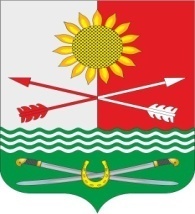 РОССИЙСКАЯ ФЕДЕРАЦИЯРОСТОВСКАЯ ОБЛАСТЬРОДИОНОВО-НЕСВЕТАЕВСКИЙ РАЙОНМУНИЦИПАЛЬНОЕ ОБРАЗОВАНИЕ«БАРИЛО-КРЕПИНСКОЕ СЕЛЬСКОЕ ПОСЕЛЕНИЕ»АДМИНИСТРАЦИЯ БАРИЛО-КРЕПИНСКОГО СЕЛЬСКОГО ПОСЕЛЕНИЯПОСТАНОВЛЕНИЕ18.01.2024 г.                                      № 5                           сл. Барило-КрепинскаяОб организации временного трудоустройства несовершеннолетних граждан в возрасте от 14 до 18 лет в свободное от учебы время, безработных граждан, испытывающих трудности в поиске работы, безработных граждан в возрасте от 18 до 25 лет, имеющих среднее профессиональное образование или высшее образование в течение года с даты выдачи им документа об образовании и о квалификации, ищущих работу впервые на территории Барило-Крепинского сельского поселения в 2024 году        В целях практической реализации Закона РФ «О занятости населения в Российской Федерации» и в соответствии с  решением Собрания депутатов Барило-Крепинского сельского поселения от 27.12.2023 № 90 «О бюджете Барило-Крепинского сельского поселения Родионово-Несветайского района на 2023 год и на плановый период 2024 и 2025 годов», постановлением Администрации Барило-Крепинского сельского поселения от 31.10.2018 № 102 «Об утверждении муниципальной программы Барило-Крепинского сельского поселения «Благоустройство», Администрация Барило-Крепинского сельского поселенияПОСТАНОВЛЯЕТ:Выделить денежные средства в размере 25 000 (двадцать пять тысяч) рублей на организацию временного трудоустройства несовершеннолетних граждан в возрасте от 14 до 18 лет в свободное от учебы время, безработных граждан, испытывающих трудности в поиске работы, безработных граждан в возрасте от 18 до 20 лет, имеющих среднее профессиональное образование, ищущих работу впервые.Утвердить перечень направлений видов работ согласно приложения.Контроль за исполнением данного постановления возложить на ведущего специалиста (главного бухгалтера) Науменко Ю.В.Глава АдминистрацииБарило-Крепинского сельского поселения                                          А.В. БукуровПриложение к постановлению Администрации  Барило-Крепинского сельского поселения от 18.01.2024  № 5ПЕРЕЧЕНЬвидов работ по организации временного трудоустройства несовершеннолетних граждан в возрасте от 14 до 18 лет в свободное от учебы время, безработных граждан, испытывающих трудности в поиске работы, безработных граждан в возрасте от 18 до 25 лет, имеющих среднее профессиональное образование или высшее образование в течение года с даты выдачи им документа об образовании и о квалификации, ищущих работу впервые на территории Барило-Крепинского сельского поселения в 2024 годуНаименование работВиды общественных работОзеленение и благоустройство территорийОзеленение территорий, посадка саженцев, уход за насаждениями, вырубка кустарников, покос травы, очистка мусора и вывоз его, санитарная очистка парков, мемориалов